Exercice 1Vous êtes manager d’une équipe opérationnelle. Vous souhaitez définir des objectifs pour vos collaborateurs et vous assurer de leur suivi. Dans cette activité, vous allez rédiger ces objectifs pour un membre de votre équipe. Si vous n’êtes pas encore manager, choisissez une fiche de poste dans un métier que vous connaissez (par exemple en regardant des offres d’emploi). Vous rédigerez des objectifs fictifs à partir de cette fiche !Rédigez les objectifs d’un collaborateurChoisissez un nombre d’objectifs pertinents et des objectifs divers, et rédigez-les.Attention, vos objectifs doivent être SMART ! 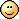 Assurez le suivi des objectifsUne fois les objectifs fixés, vous devez vous assurer de leur suivi !Voici donc deux éléments à créer :Un plan d’action de suivi des objectifs de votre collaborateur sous forme de tableau.Un exemple de feed-back positif si la personne a atteint l’objectif, et d’un feed-back négatif, dans le cas contraire, que vous pourriez lui dire en entretien annuel d’évaluation (2 à 3 phrases pour chaque feed-back).